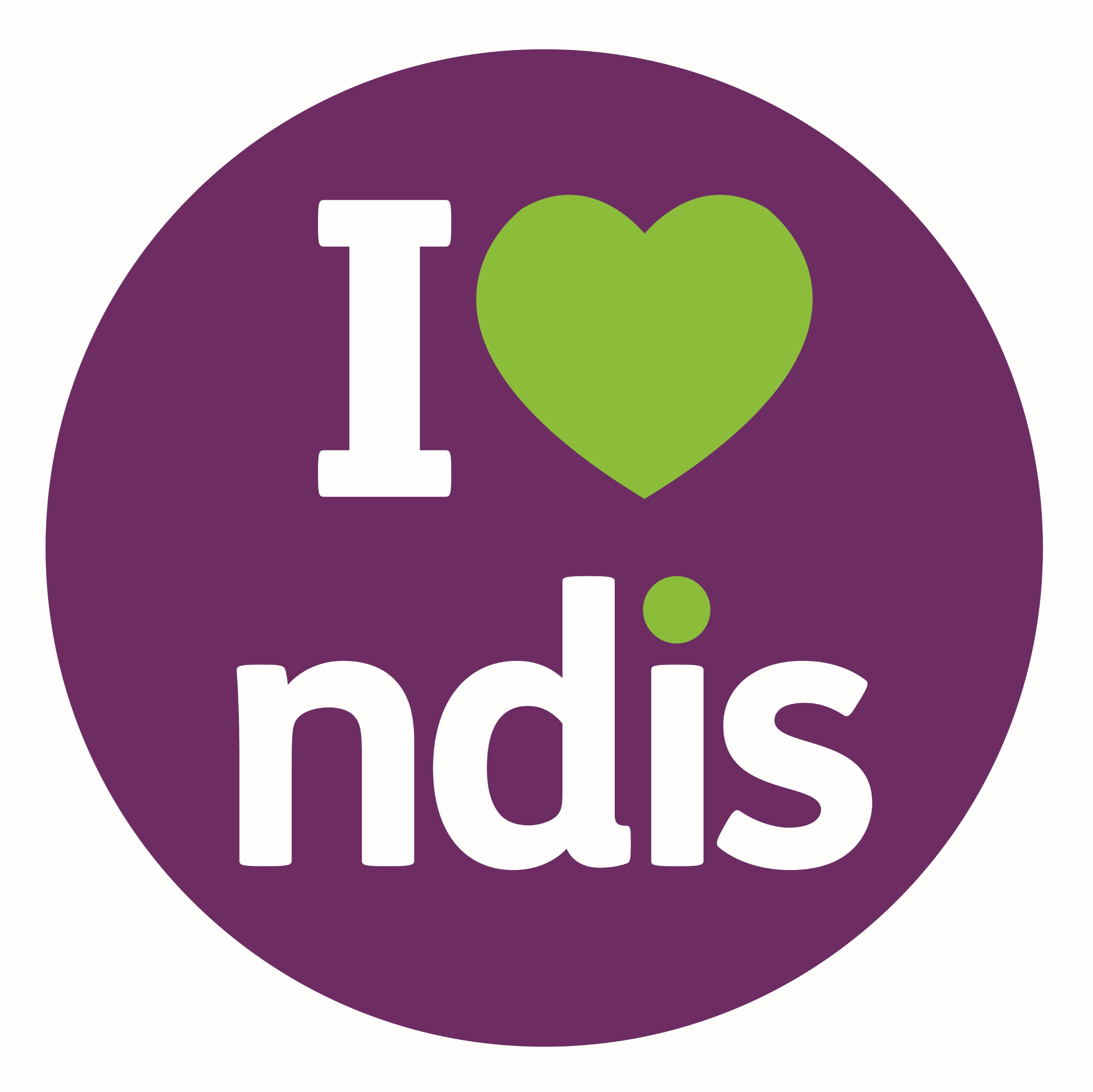 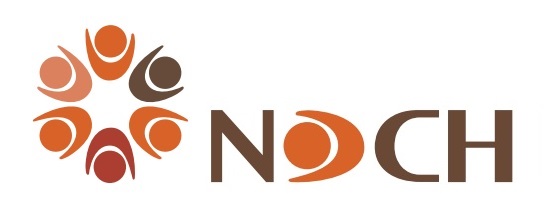 The supports listed are the most common supports requested.  NDCH services under the NDIS will expand and change over time.  Contact us or check our website for an up to date list of services.NDIS Support Name and Support Item Reference NumberDescription of Support & Support Item Reference NumberSupport Price Per Unit*Level 2: Coordination of Supports07_002_0106_8_3Further qualifications/experience required to strengthen a participant’s ability to design and then build their supports with an emphasis on linking the broader systems of support across a complex service delivery environment. Coordination of Supports is to focus on supporting participants to direct their lives, not just their services. This may include resolving points of crisis, and developing resilience in the participant's network.$100.14 an hourIndividual Assessment Therapy and/or Training (Includes Assistive Technology)15_617_0128_1_3Assessment, recommendation, therapy, and/or training, including Assistive Technology.Occupational Therapy$193.99 an hourNDIS Support Name and Support Item Reference NumberDescription of Support & Support Item Reference NumberSupport Price Per Unit*Individual Assessment Therapy and/or Training (Includes Assistive Technology)15_619_0128_1_3Assessment, recommendation, therapy, and/or training, including Assistive Technology.Podiatry$193.99 an hourAssessment, Recommendation, Therapy or Training (including Assistive Technology) - Physiotherapy15_055_0128_1_3Provision to a participant of Assessment, Recommendation, Therapy, or Training (including in assistive technology) supports.The support must be delivered by a Physiotherapist.$193.99 an hourDietitian Consultation And Diet Plan Development12_025_0128_3_3Individual advice to a participant on managing diet for health and well-being due to the impact of their disability.$193.99 an hourIndividual Assessment And Support By A Nurse01_618_0114_1_1Provision of care, training and supervision of a delegated worker to respond to the complex care needs of a participant where that care is not the usual responsibility of the health system.$151.03 an hour